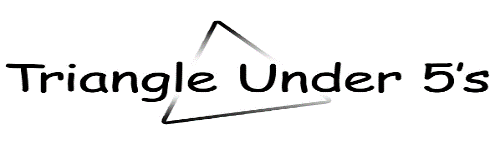 Early Years Practitioner Job DescriptionPurpose of PostTo provide a high standard of physical, emotional and intellectual care for children placed in the settingTo give support to other members of staff within the settingTo work as part of a team in order to provide an enabling environment in which all individual children can play, develop and learnTo build and maintain strong partnership working with parents, to enable children’s needs to be met.Responsible to:Triangle Under 5’s ManagerSenior PlayleaderTriangle Under 5’s CommitteeMain Areas of ResponsibilityPlan for, assess and evaluate a broad balanced, coherent range of learning experiences that deepen and enhance the development of 2-5 year oldsBe available at the setting during the agreed hoursTo contribute towards providing a full range of stimulating activities for children as part of their physical, intellectual, emotional, social and moral developmentTo encourage the development of speech and language, including the provision of additional assistance and support of those children with additional needsTo take a wide interest in all subjects, and develop a practical knowledge of a wide range of creative skillsTo attend training as required  Keep professional knowledge up to date including current initiatives and developmentsTo ensure that Triangle Under 5’s conforms to any legislation/guidelines set out by the Scottish Government, Care Inspectorate, and Scottish Social Services CouncilTo contribute to a yearly development plan in conjunction with Playgroup Manager, Senior Playleader and Committee MembersTo work closely with the Playgroup Manager, Senior Playleader and Committee, to ensure the smooth running of Triangle Under 5’sThe CurriculumTo plan activities and strategies with the Manager, for the development of the curriculum as set out by the Scottish Executive Curriculum for ExcellenceTo ensure proper pupil development by adapting provision according to needsTo actively participate in the provision of all aspects of the curriculum, including tripsTo develop and maintain, with the manager, children’s Personal Learning Plans using carefully developed child observation skills, to inform practice.To keep parents informed of their child’s progress, through daily contact, PLJ’s, My World and parent/staff consultationsTo attend staff meetings in the planning and development of activities and curricular programmesTo use knowledge and experience to know when to join in, direct or withdraw from activities as appropriate according to eh task in hand, and to impart this knowledge with the teamChild Protection and Child WelfareTo ensure Child Protection Guidelines are followedTo tend to the needs and personal care of a child as appropriateTo supervise and attend to the health, welfare and safety of the children at all timesTo escort children as needed, and to assist with the dressing and undressing as appropriateTo undertake first aid training and administer as needed, keeping in line with Health and Safety Policy and Scottish Executive GuidelinesTo work towards building confidence and self-esteem of each individualGenerallyTo contribute positively and fairly in your role at Triangle Under 5’sTo uphold all policiesTo report any observed difficulties, e.g. Health and Safety issues or breaches of policyTo promote a professional image at all timesTo undertake routine administration tasks such as photocopying, collecting and keeping simple records of class monies, etc.To work with and support volunteers and students on placementsTo be involved in out of work hour’s activities e.g. training, monthly staff meetings, fundraising etc.Contacts to includeCommittee members, playgroup manager, other members of staff, children and parents/carersOutside agencies as needed e.g. social workers, health visitors, educational psychologists, speech therapists etc.Early year’s development officers, Care Inspectorate, HMIE inspectors, Early Years ScotlandStaff at other preschool centres and primary schoolsTo deal with children, parents, carers, families, students and staff with tact and confidentiality at all timesKnowledge, Experience and TrainingHold or workings towards an NVQ/SVQ level 3/4  or HNC in relevant Childcare qualificationMust have experience of working with young children that is appropriate to the job at Triangle Under 5’sYou will be required to register with the Scottish Social Services Council (SSSC) prior to appointment or ensure the registration is complete within 6 months of the date of your appointment and maintain throughout the period of employmentPre-employment ChecksThis post is subject to successful registration to the PVG (Protecting Vulnerable Groups) Scheme membership, two satisfactory references and evidence of qualifications.DisclosureUnder the rehabilitation of Offenders (Exclusion and Exceptions) (Scotland) order 2003 to the 1974 Rehabilitation of Offenders Act (ROA) Triangle Under 5’s are entitled to ask ‘exempted questions’ that’s require applicants for certain positions to disclose their full criminal history.This means that all details of criminal convictions, whether they are spent or not, must be disclosed to help the recruiting panel assess the person’s suitability for apposition of trust.  These ‘exempted professions’ are set out in the Exceptions Order and include:Posts that involve regular contact with children or vulnerable adultsCertain professions such as health, pharmacy and the lawPosts in the police, prison and probation serviceSenior managers in financial and banking servicesAppointments to jobs where national security may be at riskTriangle Under 5’s is an equal opportunities employer and welcomes application from all sections of the community.Work EnvironmentThe work requires normal physical effort.  It will regularly involve the lifting and handling of play equipment and other resources.  There is also the need to be involved in the practical activities and physical care of young children.Person SpecificationPlayleaderEssentialDesirableEducation/QualificationsHold or working towards NVQ/SVQ Level 3/4 or HNC in childcare and educationFirst AidElementary Food HygieneExperienceExperience in a nursery, playgroup or ELCC settingA minimum of 1 year working in a childcare and education settingSuccessful experience working as part of a teamExperience of leading activities in nursery/playgroupSkills and KnowledgeThorough knowledge and understanding of child developmentSound understanding of early years’ practiceObservational skills, including the ability to assess, discuss, record and planGood organisational, written and verbal skills including record keeping and planningAbility to build positive working relationships with children, parents and colleaguesExcellent interpersonal skillsAbility to work co-operatively with colleaguesAbility to work independently and make important decisions when requiredExperience of using the Building The Ambition documentExperience of using the pre-birth-3 curriculumPresentation and public speaking skillsICT skillsKnowledge of requirements of the Care InspectorateExperience of using the Child at the CentrePersonal AttributesEnthusiasm for early years work and empathy with young childrenClear commitment to continuing professional development that has clear links to improved outcomes for young children and early yearsFlexibleAbility to prioritise and manage workloadFriendly and approachableCommitment to team workPunctualityReliable and trustworthyPositive attitude